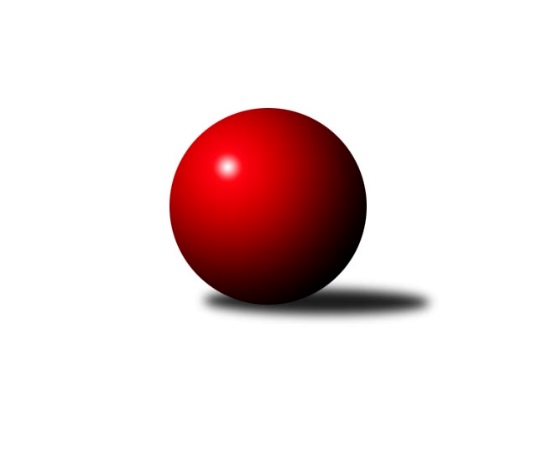 Č.11Ročník 2022/2023	3.12.2022Hosté si vezou dva body pouze z Pardubic. Remíza Mýta v Rychnově (kuželka jim chyběla k zisku obou bodů) a domácí vítězství, jim zajistilo nástup do odvetné části z prvního místa. Vítězství Svitav v dohrávce v Meziříčí pak rozhodlo o tom, že jejich náskok bude jen jednobodový. Pardubice se v závěru zápasu snažili o zisk alespoň bodu, ale nakonec jim k tomu chybělo 29 kuželek. Také Hylváty měly v Meziříčí lepší druhou polovinu, ale stáhly to jen na 50 kuželek. Nejlepšího výkonu v tomto kole: 2659 dosáhla družstva: Přelouč A, Vys. Mýto B a z jednotlivců pak svitavský Jiří Klusák v Přelouči 482.Protože se už letos nesetkáme tak mně dovolte abych Vám všem popřál příjemné prožití svátků vánočních a hodně sportovních i životních úspěchů v příštím roce 2023. HODU ZDAR!!!Východočeský přebor skupina B 2022/2023Výsledky 11. kolaSouhrnný přehled výsledků:České Meziříčí A	- Hylváty B	10:6	2652:2602		25.11.Přelouč A	- Svitavy B	12:4	2659:2570		25.11.Vys. Mýto B	- Smiřice B	16:0	2659:2429		25.11.Svitavy A	- Rychnov n/K C	16:0	2654:2420		25.11.Pardubice B	- Rybník A	4:12	2482:2510		25.11.
Dohrávka z 5.kola
České Meziříčí A	- Svitavy A	6:10	2646:2649		2.12.
Dohrávka z 10.kola
Rychnov n/K C	- Vys. Mýto B	8:8	2558:2557		21.11.
Dohrávka z 10.kola
Hylváty B	- Hr. Králové A	12:4	2566:2432		29.11.Tabulka družstev:	1.	Vys. Mýto B	10	8	1	1	108 : 52 	 	 2541	17	2.	Svitavy A	10	8	0	2	112 : 48 	 	 2544	16	3.	Rybník A	10	6	0	4	102 : 58 	 	 2507	12	4.	Svitavy B	10	6	0	4	91 : 69 	 	 2532	12	5.	Hylváty B	10	6	0	4	88 : 72 	 	 2554	12	6.	Přelouč A	10	6	0	4	88 : 72 	 	 2488	12	7.	České Meziříčí A	10	6	0	4	87 : 73 	 	 2583	12	8.	Hr. Králové A	10	4	0	6	74 : 86 	 	 2464	8	9.	Smiřice B	10	2	0	8	40 : 120 	 	 2444	4	10.	Rychnov n/K C	10	1	1	8	47 : 113 	 	 2422	3	11.	Pardubice B	10	1	0	9	43 : 117 	 	 2457	2Podrobné výsledky kola:	 České Meziříčí A	2652	10:6	2602	Hylváty B	Jan Bernhard	 	 216 	 236 		452 	 2:0 	 408 	 	205 	 203		Ladislav Kolář	Ondřej Brouček	 	 216 	 229 		445 	 2:0 	 414 	 	197 	 217		Anthony Šípek	Jan Brouček	 	 224 	 221 		445 	 2:0 	 425 	 	214 	 211		Jaroslav Kaplan	Kamil Vošvrda	 	 212 	 233 		445 	 0:2 	 457 	 	224 	 233		Vojtěch Morávek	Jaroslav Šrámek	 	 221 	 199 		420 	 0:2 	 439 	 	213 	 226		Jan Vencl	Ladislav Lorenc	 	 221 	 224 		445 	 0:2 	 459 	 	244 	 215		Petr Bečkarozhodčí: Jaroslav ŠrámekNejlepší výkon utkání: 459 - Petr Bečka	 Přelouč A	2659	12:4	2570	Svitavy B	Tomáš Jarolím	 	 226 	 226 		452 	 0:2 	 482 	 	235 	 247		Jiří Klusák	Jiří Vaníček	 	 223 	 205 		428 	 2:0 	 410 	 	204 	 206		Pavel Čížek	Pavel Klička	 	 224 	 240 		464 	 2:0 	 430 	 	231 	 199		Petr Rus	Jaroslav Tomášek	 	 242 	 213 		455 	 2:0 	 449 	 	229 	 220		Zdenek Válek	Karel Lang	 	 228 	 213 		441 	 2:0 	 356 	 	170 	 186		Jindřich Jukl	Petr Zeman	 	 211 	 208 		419 	 0:2 	 443 	 	212 	 231		Jan Vaculíkrozhodčí: Tomáš JarolímNejlepší výkon utkání: 482 - Jiří Klusák	 Vys. Mýto B	2659	16:0	2429	Smiřice B	Václav Kašpar	 	 244 	 229 		473 	 2:0 	 405 	 	207 	 198		Martin Matějček	Martin Prošvic	 	 240 	 229 		469 	 2:0 	 398 	 	193 	 205		Roman Vrabec	Michal Hynek	 	 215 	 209 		424 	 2:0 	 420 	 	213 	 207		Václav Novotný	Marek Ledajaks	 	 224 	 214 		438 	 2:0 	 390 	 	201 	 189		Anna Doškářová	Petr Dlouhý	 	 211 	 202 		413 	 2:0 	 412 	 	201 	 211		Luděk Sukup	Jan Chleboun	 	 219 	 223 		442 	 2:0 	 404 	 	198 	 206		Karel Josefrozhodčí: Marek LedajaksNejlepší výkon utkání: 473 - Václav Kašpar	 Svitavy A	2654	16:0	2420	Rychnov n/K C	Klára Kovářová	 	 220 	 225 		445 	 2:0 	 444 	 	216 	 228		Oldřich Krsek	Jakub Zelinka	 	 239 	 218 		457 	 2:0 	 371 	 	166 	 205		Jan Zeman *1	Michal Dvořáček	 	 236 	 221 		457 	 2:0 	 411 	 	215 	 196		Ilona Sýkorová	Milan Novák	 	 214 	 189 		403 	 2:0 	 376 	 	178 	 198		Věra Moravcová	Martin Kučera	 	 221 	 221 		442 	 2:0 	 374 	 	175 	 199		Pavel Krejčík	Zdeněk Dokoupil	 	 229 	 221 		450 	 2:0 	 444 	 	210 	 234		Lubomír Šípekrozhodčí: Jakub Zelinka
střídání: *1 od 56. hodu Jaroslav KejzlarNejlepšího výkonu v tomto utkání: 457 kuželek dosáhli: Jakub Zelinka, Michal Dvořáček	 Pardubice B	2482	4:12	2510	Rybník A	Lukáš Hubáček	 	 193 	 200 		393 	 0:2 	 418 	 	195 	 223		Karolína Kolářová	Patricie Hubáčková	 	 188 	 195 		383 	 0:2 	 438 	 	220 	 218		Lukáš Müller	Ivana Brabcová	 	 214 	 183 		397 	 0:2 	 440 	 	234 	 206		Václav Kolář	Milan Novák	 	 244 	 202 		446 	 0:2 	 448 	 	219 	 229		Tomáš Müller	Marie Drábková	 	 210 	 203 		413 	 2:0 	 405 	 	183 	 222		Marcel Novotný	Martina Nováková	 	 220 	 230 		450 	 2:0 	 361 	 	167 	 194		Tomáš Herrmanrozhodčí: Martina NovákováNejlepší výkon utkání: 450 - Martina Nováková	 České Meziříčí A	2646	6:10	2649	Svitavy A	Jan Bernhard	 	 197 	 213 		410 	 0:2 	 438 	 	223 	 215		Vlastimil Krátký	Ondřej Brouček	 	 210 	 233 		443 	 0:2 	 471 	 	236 	 235		Klára Kovářová	Jan Brouček	 	 234 	 237 		471 	 2:0 	 454 	 	206 	 248		Martin Kučera	Jaroslav Šrámek	 	 210 	 242 		452 	 2:0 	 424 	 	213 	 211		Milan Novák	Ladislav Lorenc	 	 209 	 216 		425 	 0:2 	 448 	 	235 	 213		Jakub Zelinka	David Štěpán	 	 207 	 238 		445 	 2:0 	 414 	 	207 	 207		Zdeněk Dokoupilrozhodčí: Jaroslav ŠrámekNejlepšího výkonu v tomto utkání: 471 kuželek dosáhli: Klára Kovářová, Jan Brouček	 Rychnov n/K C	2558	8:8	2557	Vys. Mýto B	Oldřich Krsek	 	 235 	 229 		464 	 0:2 	 469 	 	240 	 229		Martin Prošvic	Lubomír Šípek	 	 216 	 202 		418 	 2:0 	 384 	 	197 	 187		Marek Ledajaks	Ilona Sýkorová	 	 219 	 220 		439 	 0:2 	 440 	 	224 	 216		Václav Kašpar	Jan Zeman	 	 213 	 194 		407 	 2:0 	 395 	 	203 	 192		Petr Dlouhý	Věra Moravcová	 	 196 	 232 		428 	 0:2 	 447 	 	220 	 227		Petr Bartoš	Pavel Krejčík	 	 192 	 210 		402 	 0:2 	 422 	 	213 	 209		Jan Chlebounrozhodčí: Jaroslav KejzlarNejlepší výkon utkání: 469 - Martin Prošvic	 Hylváty B	2566	12:4	2432	Hr. Králové A	Jaroslav Kaplan	 	 202 	 220 		422 	 2:0 	 373 	 	189 	 184		Martin Holý	Monika Venclová	 	 250 	 223 		473 	 2:0 	 401 	 	196 	 205		Petr Skutil	Vojtěch Morávek	 	 231 	 216 		447 	 2:0 	 413 	 	207 	 206		Martin Šolc	Jan Vencl	 	 211 	 219 		430 	 2:0 	 401 	 	183 	 218		Ludmila Skutilová	Anthony Šípek	 	 194 	 201 		395 	 0:2 	 423 	 	203 	 220		Petr Víšek	Petr Bečka	 	 218 	 181 		399 	 0:2 	 421 	 	214 	 207		Filip Ivanrozhodčí: Jan VenclNejlepší výkon utkání: 473 - Monika VenclováPořadí jednotlivců:	jméno hráče	družstvo	celkem	plné	dorážka	chyby	poměr kuž.	Maximum	1.	Martin Prošvic 	Vys. Mýto B	458.57	311.7	146.9	2.7	6/6	(506)	2.	Vlastimil Krátký 	Svitavy A	455.50	308.8	146.8	4.3	4/6	(477)	3.	Václav Kašpar 	Vys. Mýto B	453.08	309.6	143.5	4.0	6/6	(500)	4.	Jan Brouček 	České Meziříčí A	453.00	305.3	147.8	2.6	4/6	(474)	5.	Monika Venclová 	Hylváty B	450.10	307.3	142.8	3.6	5/6	(477)	6.	Jaroslav Šrámek 	České Meziříčí A	442.30	294.0	148.3	2.7	6/6	(470)	7.	Lukáš Müller 	Rybník A	441.70	300.9	140.8	4.6	6/6	(462)	8.	Václav Kolář 	Rybník A	438.80	299.0	139.8	4.8	5/6	(479)	9.	Martin Kučera 	Svitavy A	438.43	294.0	144.4	5.8	6/6	(466)	10.	Tomáš Müller 	Rybník A	437.73	306.5	131.2	4.3	6/6	(450)	11.	Jan Vencl 	Hylváty B	437.63	300.7	137.0	5.3	6/6	(469)	12.	Jiří Klusák 	Svitavy B	435.67	298.1	137.6	7.4	5/5	(482)	13.	Vojtěch Morávek 	Hylváty B	434.44	297.7	136.7	5.6	6/6	(472)	14.	Oldřich Krsek 	Rychnov n/K C	434.20	297.9	136.3	6.8	5/5	(489)	15.	Filip Ivan 	Hr. Králové A	433.43	297.0	136.4	6.7	6/6	(482)	16.	Václav Novotný 	Smiřice B	432.50	292.3	140.3	5.6	4/6	(465)	17.	Klára Kovářová 	Svitavy A	432.35	297.8	134.6	4.6	4/6	(471)	18.	Petr Rus 	Svitavy B	432.15	293.5	138.7	5.9	5/5	(448)	19.	Petr Víšek 	Hr. Králové A	432.04	297.5	134.5	5.2	6/6	(465)	20.	Milan Novák 	Pardubice B	432.02	298.4	133.6	5.7	5/5	(449)	21.	Kamil Vošvrda 	České Meziříčí A	432.00	304.3	127.8	5.8	4/6	(453)	22.	Pavel Klička 	Přelouč A	431.70	295.7	136.0	6.1	6/6	(464)	23.	Ladislav Lorenc 	České Meziříčí A	431.43	297.6	133.8	5.4	6/6	(461)	24.	Zdeněk Dokoupil 	Svitavy A	430.70	291.8	138.9	3.1	6/6	(467)	25.	Jan Vaculík 	Svitavy B	430.17	296.0	134.2	7.7	5/5	(443)	26.	Jan Bernhard 	České Meziříčí A	429.43	302.7	126.7	7.5	6/6	(469)	27.	Jakub Zelinka 	Svitavy A	427.93	296.6	131.3	5.0	6/6	(457)	28.	Zdenek Válek 	Svitavy B	427.20	297.6	129.6	7.2	4/5	(485)	29.	Jaroslav Kaplan 	Hylváty B	426.96	295.0	132.0	7.1	5/6	(458)	30.	Michal Dvořáček 	Svitavy A	423.00	289.6	133.4	5.9	4/6	(467)	31.	Karolína Kolářová 	Rybník A	422.44	287.4	135.1	6.7	6/6	(450)	32.	Ladislav Kolář 	Hylváty B	420.58	291.7	128.9	7.6	4/6	(441)	33.	Martina Nováková 	Pardubice B	420.48	293.7	126.8	7.3	5/5	(450)	34.	Ondřej Brouček 	České Meziříčí A	420.29	296.8	123.5	7.3	6/6	(460)	35.	Lubomír Šípek 	Rychnov n/K C	417.45	287.1	130.4	7.2	5/5	(457)	36.	Michal Hynek 	Vys. Mýto B	416.38	286.7	129.7	5.5	4/6	(449)	37.	Petr Bečka 	Hylváty B	416.00	294.2	121.8	8.7	5/6	(459)	38.	Petr Zeman 	Přelouč A	415.75	286.6	129.2	6.9	4/6	(454)	39.	Jan Chleboun 	Vys. Mýto B	415.10	289.3	125.8	6.2	5/6	(453)	40.	Lukáš Hubáček 	Pardubice B	414.42	291.4	123.0	9.4	5/5	(438)	41.	Martin Šolc 	Hr. Králové A	413.83	285.8	128.0	8.8	6/6	(456)	42.	Martin Matějček 	Smiřice B	413.60	294.0	119.6	9.1	5/6	(444)	43.	Jiří Vaníček 	Přelouč A	413.28	283.0	130.3	6.9	5/6	(450)	44.	Karel Josef 	Smiřice B	413.17	290.5	122.6	8.0	6/6	(464)	45.	Roman Vrabec 	Smiřice B	413.15	287.4	125.8	6.7	4/6	(487)	46.	Ilona Sýkorová 	Rychnov n/K C	412.65	287.6	125.1	5.2	5/5	(482)	47.	Luděk Sukup 	Smiřice B	411.40	286.4	125.0	7.8	5/6	(432)	48.	Jana Bulisová 	Pardubice B	410.60	289.2	121.4	11.0	5/5	(465)	49.	Karel Lang 	Přelouč A	409.84	287.8	122.0	6.9	5/6	(452)	50.	Milan Novák 	Svitavy A	409.07	287.0	122.1	7.1	5/6	(465)	51.	Tomáš Jarolím 	Přelouč A	408.40	286.7	121.7	7.6	5/6	(472)	52.	Marek Ledajaks 	Vys. Mýto B	405.70	280.9	124.8	7.8	6/6	(485)	53.	Anthony Šípek 	Hylváty B	404.10	279.0	125.2	7.2	4/6	(414)	54.	Jaroslav Tomášek 	Přelouč A	403.73	285.1	118.7	9.1	5/6	(455)	55.	Marcel Novotný 	Rybník A	402.20	276.8	125.4	7.4	5/6	(425)	56.	Jan Zeman 	Rychnov n/K C	401.80	283.9	118.0	7.5	5/5	(435)	57.	Petr Skutil 	Hr. Králové A	399.73	280.4	119.3	10.5	6/6	(450)	58.	Ludmila Skutilová 	Hr. Králové A	398.97	279.2	119.7	8.2	6/6	(441)	59.	Petr Dlouhý 	Vys. Mýto B	398.57	284.8	113.8	8.5	6/6	(469)	60.	Petr Hanuš 	Přelouč A	398.25	290.9	107.4	10.5	4/6	(446)	61.	Martin Holý 	Hr. Králové A	392.24	278.5	113.7	11.1	5/6	(450)	62.	Anna Doškářová 	Smiřice B	390.60	282.0	108.6	10.4	5/6	(445)	63.	Miloslav Vaněk 	Pardubice B	390.25	289.7	100.6	14.1	5/5	(430)	64.	Pavel Krejčík 	Rychnov n/K C	386.40	275.3	111.1	9.3	5/5	(419)	65.	Patricie Hubáčková 	Pardubice B	383.46	284.0	99.5	11.8	5/5	(433)	66.	Tomáš Herrman 	Rybník A	357.75	256.3	101.5	15.8	4/6	(362)		David Sukdolák 	Přelouč A	461.00	297.0	164.0	2.0	1/6	(461)		Václav Šmída 	Smiřice B	445.00	295.3	149.7	4.5	2/6	(457)		Miroslav Zeman 	Svitavy B	439.33	300.0	139.3	7.5	3/5	(471)		Petr Bartoš 	Vys. Mýto B	435.33	288.3	147.0	5.3	3/6	(447)		Adam Krátký 	Svitavy A	435.00	303.0	132.0	6.0	1/6	(435)		Luděk Sukup 	Smiřice B	434.00	300.0	134.0	8.0	1/6	(434)		Petr Brouček 	České Meziříčí A	434.00	305.0	129.0	5.0	1/6	(434)		David Štěpán 	České Meziříčí A	430.50	299.5	131.0	5.0	2/6	(445)		Jana Klusáková 	Svitavy B	427.00	289.8	137.2	3.8	2/5	(461)		Jaroslav Hažva 	Smiřice B	421.00	279.0	142.0	7.0	1/6	(421)		Tomáš Sukdolák 	Přelouč A	421.00	279.0	142.0	8.0	1/6	(421)		Jiří Turek 	Pardubice B	419.00	277.0	142.0	2.0	1/5	(419)		Miroslav Kolář 	Rybník A	415.08	287.6	127.5	7.3	3/6	(426)		Josef Širůček 	Svitavy B	415.00	289.3	125.8	8.4	3/5	(485)		Marie Drábková 	Pardubice B	413.00	281.0	132.0	10.0	1/5	(413)		Jan Vízdal 	Svitavy A	413.00	298.0	115.0	7.0	1/6	(413)		Josef Pardubský 	Hr. Králové A	412.00	291.0	121.0	8.0	1/6	(412)		Pavel Čížek 	Svitavy B	410.78	274.4	136.3	7.9	3/5	(433)		Jaroslav Pumr 	České Meziříčí A	406.00	290.0	116.0	7.0	1/6	(406)		Věra Moravcová 	Rychnov n/K C	402.00	289.0	113.0	12.0	2/5	(428)		Milan Vošvrda 	České Meziříčí A	400.00	303.0	97.0	10.0	1/6	(400)		Jiří Rus 	Svitavy B	399.00	294.0	105.0	14.0	1/5	(399)		Ivana Brabcová 	Pardubice B	397.00	274.0	123.0	7.0	1/5	(397)		Jindřich Brouček 	České Meziříčí A	397.00	290.0	107.0	14.0	1/6	(397)		Vít Richter 	Rychnov n/K C	392.67	279.7	113.0	6.6	3/5	(443)		Tomáš Skala 	Hylváty B	390.00	278.0	112.0	12.0	1/6	(390)		Jaroslav Kejzlar 	Rychnov n/K C	386.89	279.9	107.0	12.6	3/5	(424)		Milan Dastych 	Vys. Mýto B	385.50	277.0	108.5	13.0	2/6	(411)		Jan Vostrčil 	Hylváty B	384.00	289.0	95.0	6.0	1/6	(384)		Josef Gajdošík 	Rybník A	380.25	270.0	110.3	10.8	2/6	(398)		David Lukášek 	Smiřice B	377.67	277.7	100.0	14.7	3/6	(386)		Jaroslav Polanský 	Vys. Mýto B	376.00	269.0	107.0	14.0	1/6	(376)		Jaroslav Němeček 	Hr. Králové A	375.50	279.0	96.5	15.0	2/6	(377)		Jindřich Jukl 	Svitavy B	356.00	268.0	88.0	19.0	1/5	(356)		Vít Paliarik 	Smiřice B	353.67	263.7	90.0	17.3	3/6	(380)Sportovně technické informace:Starty náhradníků:registrační číslo	jméno a příjmení 	datum startu 	družstvo	číslo startu11358	David Štěpán	02.12.2022	České Meziříčí A	2x20039	Marie Drábková	25.11.2022	Pardubice B	1x20040	Ivana Brabcová	25.11.2022	Pardubice B	1x24502	Jindřich Jukl	25.11.2022	Svitavy B	1x
Program dalšího kola:20.1.2023	pá	17:00	Pardubice B - Rychnov n/K C	20.1.2023	pá	17:00	Svitavy A - Smiřice B	20.1.2023	pá	17:00	Vys. Mýto B - Svitavy B	20.1.2023	pá	17:00	Přelouč A - Hylváty B	20.1.2023	pá	17:00	České Meziříčí A - Hr. Králové A	Nejlepší šestka kola - absolutněNejlepší šestka kola - absolutněNejlepší šestka kola - absolutněNejlepší šestka kola - absolutněNejlepší šestka kola - dle průměru kuželenNejlepší šestka kola - dle průměru kuželenNejlepší šestka kola - dle průměru kuželenNejlepší šestka kola - dle průměru kuželenNejlepší šestka kola - dle průměru kuželenPočetJménoNázev týmuVýkonPočetJménoNázev týmuPrůměr (%)Výkon2xJiří KlusákSvitavy B4822xJiří KlusákSvitavy B114.014825xVáclav KašparV. Mýto B4736xVáclav KašparV. Mýto B111.214737xMartin ProšvicV. Mýto B4696xMartin ProšvicV. Mýto B110.274693xPavel KličkaPřelouč A4642xPavel KličkaPřelouč A109.754641xPetr BečkaHylváty B4591xMartina NovákováPardubice B109.374502x
2x
1xVojtěch Morávek
Michal Dvořáček
Jakub ZelinkaHylváty B
Svitavy A
Svitavy A457
457
4573xTomáš MüllerRybník A108.89448